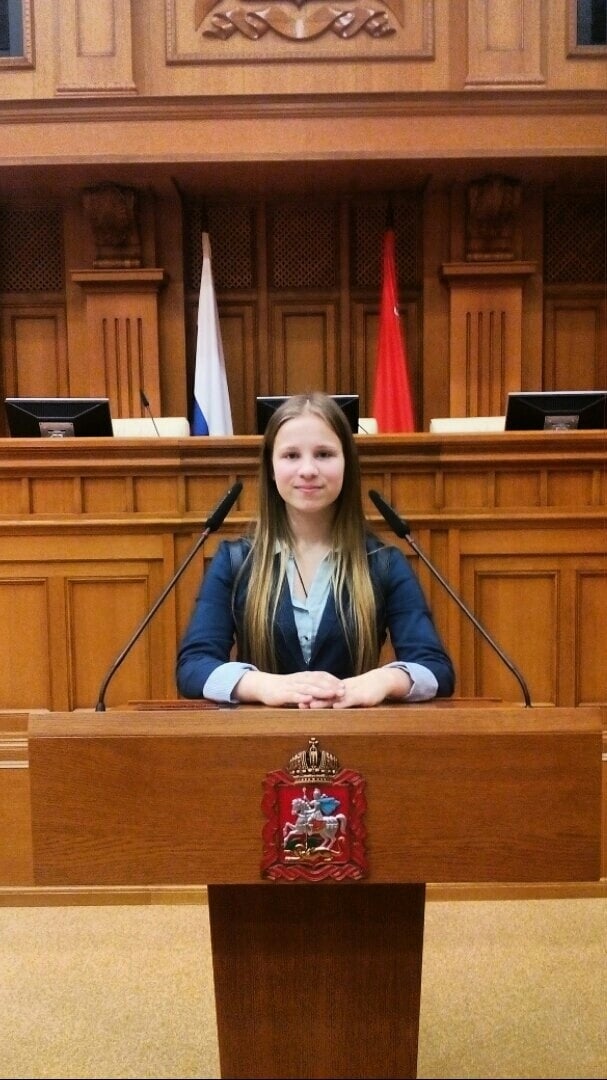 Немтырёва Ксения Антоновна  ЛДПК – филиал ГГТУk.nemtyryova@gmail.com г. Ликино - ДулевоПрограммистРейтинг – 91,2Рейтинг – 91,2Немтырёва Ксения Антоновна  ЛДПК – филиал ГГТУk.nemtyryova@gmail.com г. Ликино - ДулевоУспеваемостьОтличнаяНемтырёва Ксения Антоновна  ЛДПК – филиал ГГТУk.nemtyryova@gmail.com г. Ликино - ДулевоПрактики  Немтырёва Ксения Антоновна  ЛДПК – филиал ГГТУk.nemtyryova@gmail.com г. Ликино - ДулевоИностранный языкАнглийский Немтырёва Ксения Антоновна  ЛДПК – филиал ГГТУk.nemtyryova@gmail.com г. Ликино - ДулевоКонкурсы / проектыXLVI Всероссийского заочного конкурса научно-исследовательских, изобретальских и творческих работ обучающихся «Наука, творчество, духовность» - лауреатIX Международный научно-исследовательский конкурс «Конкурс лучших студенческих работ» - 1 местоНаучно-практическая конференция «Вклад отечественных математиков в современную науку» - сертификат участникаМногопрофильная олимпиада РТУ МИРЭА 2022 – участие16 Всероссийский конкурс «Национальное достояние России», диплом лауреата заочного тура16 Всероссийский конкурс «Национальное достояние России», диплом победителя очного тураНемтырёва Ксения Антоновна  ЛДПК – филиал ГГТУk.nemtyryova@gmail.com г. Ликино - ДулевоДополнительные компетенцииНемтырёва Ксения Антоновна  ЛДПК – филиал ГГТУk.nemtyryova@gmail.com г. Ликино - ДулевоСтатус / Предполагаемое место работыПолучение высшего профессионального образования 